108學年幼兒園教材教法II活動設計\試教\省思紀錄表 108學年幼兒園教材教法II活動設計\試教\省思紀錄表 108學年幼兒園教材教法II活動設計\試教\省思紀錄表 108學年幼兒園教材教法II活動設計\試教\省思紀錄表 108學年幼兒園教材教法II活動設計\試教\省思紀錄表 108學年幼兒園教材教法II活動設計\試教\省思紀錄表 活動名稱活動名稱彩色手指01(雨備)教案設計者葉怡瑄 張羽汝葉怡瑄 張羽汝班級/年齡層/人數    班級/年齡層/人數    中班/4~5歲/30人    試教日期/場地               6/17 2樓一半的空地6/17 2樓一半的空地領域實施原則(請配合自訂本學期觀摩試教的個人學習目標)領域實施原則(請配合自訂本學期觀摩試教的個人學習目標)基本1.提供需要運用感官探索的經驗與素材，鼓勵並引導幼兒探索。4.重視幼兒創作過程的引導甚於結果的展現，讓幼兒體會創作的樂趣。進階3.提供充裕的時間，體驗各種美感經驗與藝術元素，增加其對美的敏銳度。基本1.提供需要運用感官探索的經驗與素材，鼓勵並引導幼兒探索。4.重視幼兒創作過程的引導甚於結果的展現，讓幼兒體會創作的樂趣。進階3.提供充裕的時間，體驗各種美感經驗與藝術元素，增加其對美的敏銳度。基本1.提供需要運用感官探索的經驗與素材，鼓勵並引導幼兒探索。4.重視幼兒創作過程的引導甚於結果的展現，讓幼兒體會創作的樂趣。進階3.提供充裕的時間，體驗各種美感經驗與藝術元素，增加其對美的敏銳度。基本1.提供需要運用感官探索的經驗與素材，鼓勵並引導幼兒探索。4.重視幼兒創作過程的引導甚於結果的展現，讓幼兒體會創作的樂趣。進階3.提供充裕的時間，體驗各種美感經驗與藝術元素，增加其對美的敏銳度。情境安排(含幼兒舊經驗或能力分析說明)情境安排(含幼兒舊經驗或能力分析說明)光線充足，安全舒適，桌椅，近水源光線充足，安全舒適，桌椅，近水源光線充足，安全舒適，桌椅，近水源光線充足，安全舒適，桌椅，近水源教學資源教學資源顏料、半開紙、報紙、抹布、膠帶、剪刀、不織布、紙箱(請老師事先協助我們幫幼兒準備圍裙及分6組，當天盡量不要穿新衣服)顏料、半開紙、報紙、抹布、膠帶、剪刀、不織布、紙箱(請老師事先協助我們幫幼兒準備圍裙及分6組，當天盡量不要穿新衣服)顏料、半開紙、報紙、抹布、膠帶、剪刀、不織布、紙箱(請老師事先協助我們幫幼兒準備圍裙及分6組，當天盡量不要穿新衣服)顏料、半開紙、報紙、抹布、膠帶、剪刀、不織布、紙箱(請老師事先協助我們幫幼兒準備圍裙及分6組，當天盡量不要穿新衣服)課程目標課程目標課程目標課程目標課程目標學習指標美-1-2運用五官感受生活環境中各種形式的美美-2-2運用各種形式的藝術媒介進行創作 美-1-2運用五官感受生活環境中各種形式的美美-2-2運用各種形式的藝術媒介進行創作 美-1-2運用五官感受生活環境中各種形式的美美-2-2運用各種形式的藝術媒介進行創作 美-1-2運用五官感受生活環境中各種形式的美美-2-2運用各種形式的藝術媒介進行創作 美-1-2運用五官感受生活環境中各種形式的美美-2-2運用各種形式的藝術媒介進行創作 美-中-1-2-1探索生活環境中事物的色彩、形體、質地的美，感受其中的差異美-中-2-2-1運用各種視覺藝術素材與工具，進行創作 引導流程(含時間/步驟/引導語)引導流程(含時間/步驟/引導語)引導流程(含時間/步驟/引導語)引導流程(含時間/步驟/引導語)引導流程(含時間/步驟/引導語)指標運用說明活動時間活動步驟與引導語活動步驟與引導語活動步驟與引導語活動步驟與引導語9:00~9:03(3分) (請老師事先協助我們幫幼兒準備圍裙及分6組，當天盡量不要穿新衣服)引起動機1.邀請小朋友一起去冒險T:小朋友早安 我是拇指姊姊 我是小指姊姊T:剛剛小指姊姊跟我說他好想去彩色王國冒險，但是沒有人可以陪他一起去，小朋友你們願意陪小指姊姊一起去冒險嗎？C:願意T:那拇指姊姊跟小朋友們要怎麼陪我一起去冒險呢？T:我們用彩色的手指一起去冒險完成一幅畫吧！ (請老師事先協助我們幫幼兒準備圍裙及分6組，當天盡量不要穿新衣服)引起動機1.邀請小朋友一起去冒險T:小朋友早安 我是拇指姊姊 我是小指姊姊T:剛剛小指姊姊跟我說他好想去彩色王國冒險，但是沒有人可以陪他一起去，小朋友你們願意陪小指姊姊一起去冒險嗎？C:願意T:那拇指姊姊跟小朋友們要怎麼陪我一起去冒險呢？T:我們用彩色的手指一起去冒險完成一幅畫吧！ (請老師事先協助我們幫幼兒準備圍裙及分6組，當天盡量不要穿新衣服)引起動機1.邀請小朋友一起去冒險T:小朋友早安 我是拇指姊姊 我是小指姊姊T:剛剛小指姊姊跟我說他好想去彩色王國冒險，但是沒有人可以陪他一起去，小朋友你們願意陪小指姊姊一起去冒險嗎？C:願意T:那拇指姊姊跟小朋友們要怎麼陪我一起去冒險呢？T:我們用彩色的手指一起去冒險完成一幅畫吧！ (請老師事先協助我們幫幼兒準備圍裙及分6組，當天盡量不要穿新衣服)引起動機1.邀請小朋友一起去冒險T:小朋友早安 我是拇指姊姊 我是小指姊姊T:剛剛小指姊姊跟我說他好想去彩色王國冒險，但是沒有人可以陪他一起去，小朋友你們願意陪小指姊姊一起去冒險嗎？C:願意T:那拇指姊姊跟小朋友們要怎麼陪我一起去冒險呢？T:我們用彩色的手指一起去冒險完成一幅畫吧！9:03~9:10(7分)(請抹茶、紅豆姊姊一起發材料)2.介紹工具及使用注意事項 T:在冒險之前，我們先來介紹今天要用的東西(一項一項拿起介紹)跟注意事項T:等一下每一組會有5塊不織布，上面有紅黃藍綠紫5種顏色，我們要用自己的手指，沾一點顏料再蓋到紙上，像這樣，就完成了 T:手上有顏料的時候要小心不要碰到別人喔！ (鋪報紙、發材料)請第一組的小朋友來這裡…(請抹茶、紅豆姊姊一起發材料)2.介紹工具及使用注意事項 T:在冒險之前，我們先來介紹今天要用的東西(一項一項拿起介紹)跟注意事項T:等一下每一組會有5塊不織布，上面有紅黃藍綠紫5種顏色，我們要用自己的手指，沾一點顏料再蓋到紙上，像這樣，就完成了 T:手上有顏料的時候要小心不要碰到別人喔！ (鋪報紙、發材料)請第一組的小朋友來這裡…(請抹茶、紅豆姊姊一起發材料)2.介紹工具及使用注意事項 T:在冒險之前，我們先來介紹今天要用的東西(一項一項拿起介紹)跟注意事項T:等一下每一組會有5塊不織布，上面有紅黃藍綠紫5種顏色，我們要用自己的手指，沾一點顏料再蓋到紙上，像這樣，就完成了 T:手上有顏料的時候要小心不要碰到別人喔！ (鋪報紙、發材料)請第一組的小朋友來這裡…(請抹茶、紅豆姊姊一起發材料)2.介紹工具及使用注意事項 T:在冒險之前，我們先來介紹今天要用的東西(一項一項拿起介紹)跟注意事項T:等一下每一組會有5塊不織布，上面有紅黃藍綠紫5種顏色，我們要用自己的手指，沾一點顏料再蓋到紙上，像這樣，就完成了 T:手上有顏料的時候要小心不要碰到別人喔！ (鋪報紙、發材料)請第一組的小朋友來這裡…9:10~9:30(20分)發展活動3.進行手指蓋印畫 T:小朋友都準備好了嗎？C:好了T:那我們現在就一起去冒險吧！(走下去每一組，看是否需要協助，如果有組別太快完成，協助幼兒翻面繼續蓋印)發展活動3.進行手指蓋印畫 T:小朋友都準備好了嗎？C:好了T:那我們現在就一起去冒險吧！(走下去每一組，看是否需要協助，如果有組別太快完成，協助幼兒翻面繼續蓋印)發展活動3.進行手指蓋印畫 T:小朋友都準備好了嗎？C:好了T:那我們現在就一起去冒險吧！(走下去每一組，看是否需要協助，如果有組別太快完成，協助幼兒翻面繼續蓋印)發展活動3.進行手指蓋印畫 T:小朋友都準備好了嗎？C:好了T:那我們現在就一起去冒險吧！(走下去每一組，看是否需要協助，如果有組別太快完成，協助幼兒翻面繼續蓋印)美-中-1-2-1探索生活環境中事物的色彩、形體、質地的美，感受其中的差異藉由各種顏色的顏料，感受不同色彩的差異美-中-2-2-1運用各種視覺藝術素材與工具，進行創作藉由手指蓋印在紙上進行創作9:30~9:40 (10分)綜合活動4.收拾T:再5分鐘我們的冒險就要結束囉！T:冒險時間結束了準備回家囉！今天謝謝小朋友們陪我一起去冒險，我覺得好開心喔，我們下次再一起去冒險吧！T:現在姊姊會走到每一組，請你們幫忙把不織布跟紙板丟進塑膠袋T:收拾好的組可以先去洗手、喝水、上廁所，10分鐘之後還有另外一個活動唷！等一下集合就回去自己的組唷！綜合活動4.收拾T:再5分鐘我們的冒險就要結束囉！T:冒險時間結束了準備回家囉！今天謝謝小朋友們陪我一起去冒險，我覺得好開心喔，我們下次再一起去冒險吧！T:現在姊姊會走到每一組，請你們幫忙把不織布跟紙板丟進塑膠袋T:收拾好的組可以先去洗手、喝水、上廁所，10分鐘之後還有另外一個活動唷！等一下集合就回去自己的組唷！綜合活動4.收拾T:再5分鐘我們的冒險就要結束囉！T:冒險時間結束了準備回家囉！今天謝謝小朋友們陪我一起去冒險，我覺得好開心喔，我們下次再一起去冒險吧！T:現在姊姊會走到每一組，請你們幫忙把不織布跟紙板丟進塑膠袋T:收拾好的組可以先去洗手、喝水、上廁所，10分鐘之後還有另外一個活動唷！等一下集合就回去自己的組唷！綜合活動4.收拾T:再5分鐘我們的冒險就要結束囉！T:冒險時間結束了準備回家囉！今天謝謝小朋友們陪我一起去冒險，我覺得好開心喔，我們下次再一起去冒險吧！T:現在姊姊會走到每一組，請你們幫忙把不織布跟紙板丟進塑膠袋T:收拾好的組可以先去洗手、喝水、上廁所，10分鐘之後還有另外一個活動唷！等一下集合就回去自己的組唷！活動照片 (此欄僅見於試教後的修正版)活動照片 (此欄僅見於試教後的修正版)活動照片 (此欄僅見於試教後的修正版)活動照片 (此欄僅見於試教後的修正版)活動照片 (此欄僅見於試教後的修正版)活動照片 (此欄僅見於試教後的修正版)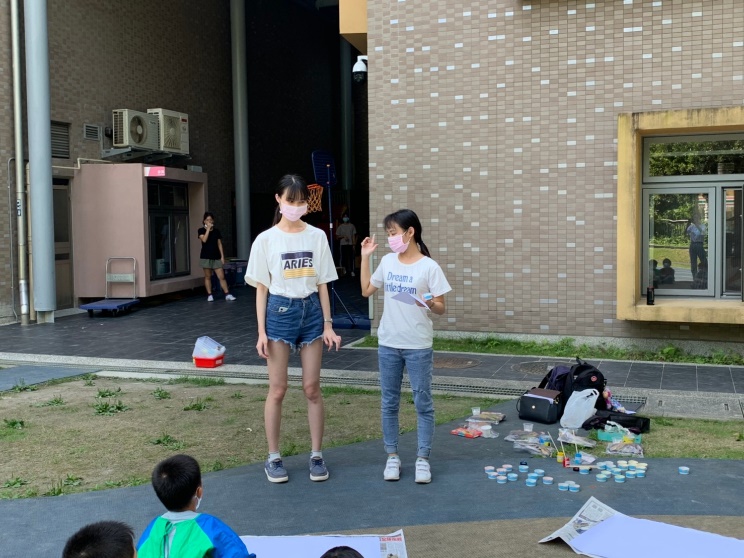 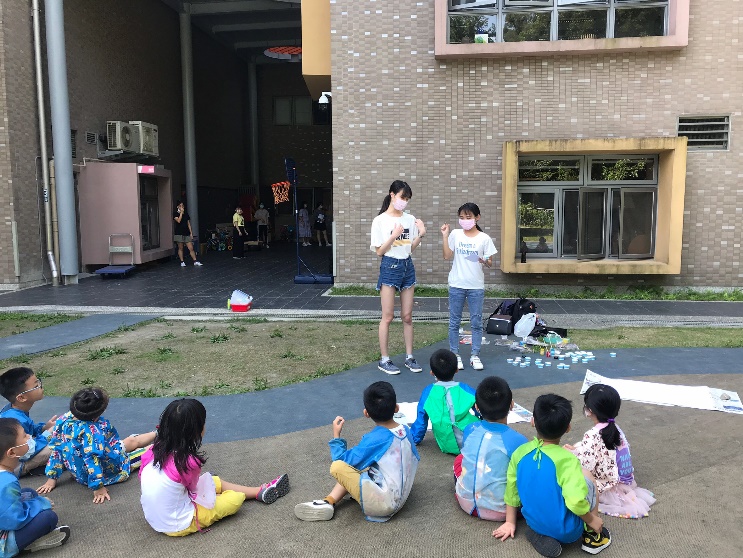 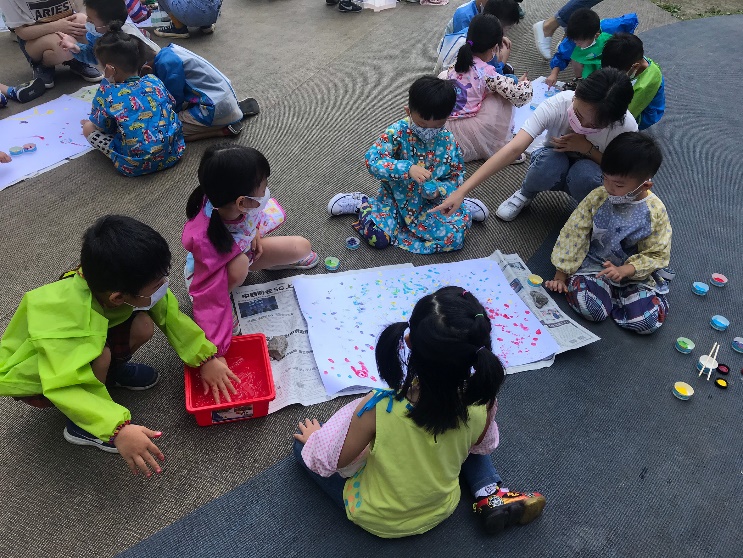 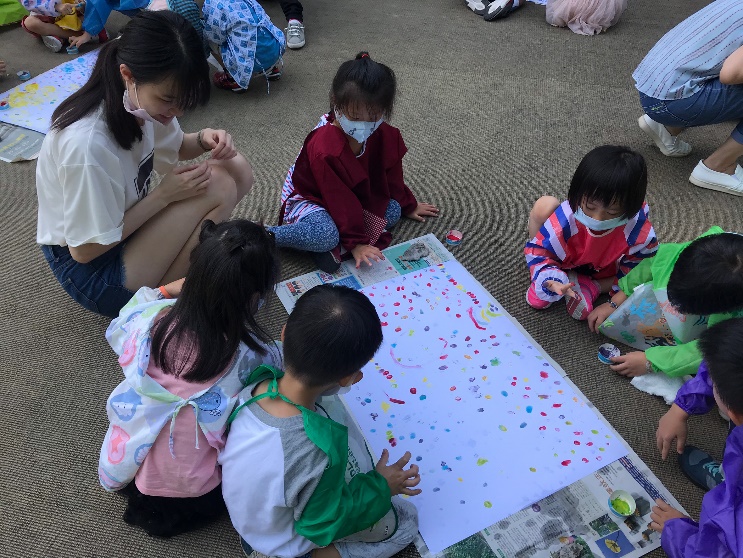 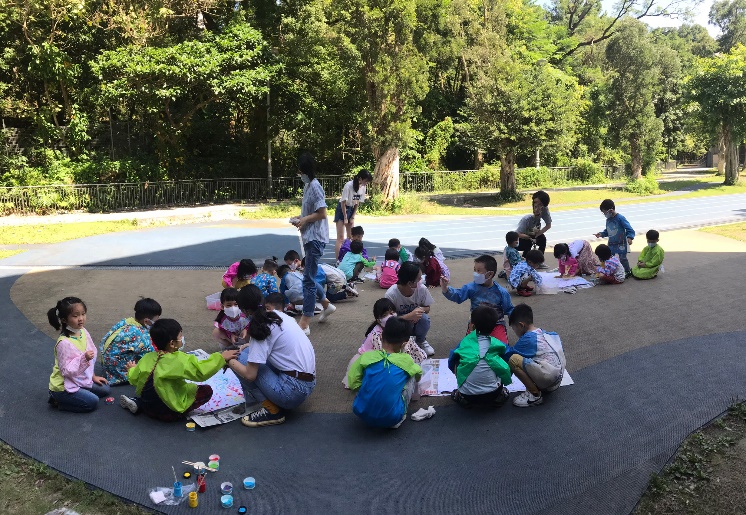 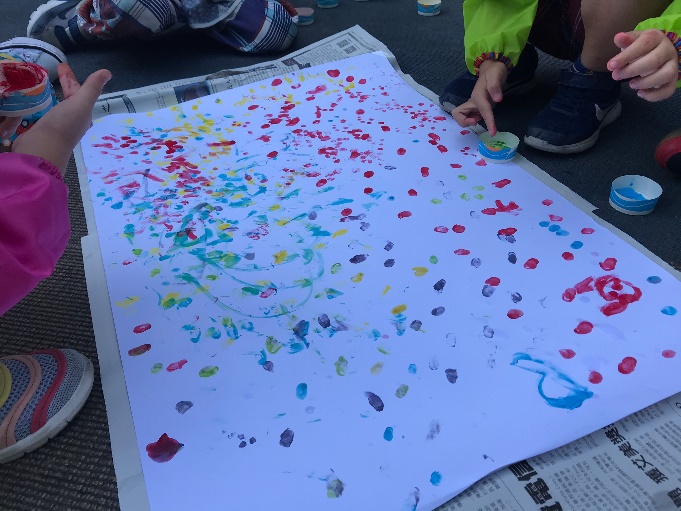 教學發現、省思與修正 (此欄僅見於試教後的修正版)教學發現、省思與修正 (此欄僅見於試教後的修正版)教學發現、省思與修正 (此欄僅見於試教後的修正版)教學發現、省思與修正 (此欄僅見於試教後的修正版)教學發現、省思與修正 (此欄僅見於試教後的修正版)教學發現、省思與修正 (此欄僅見於試教後的修正版)優點：有注意到孩子需求很不錯，孩子就緒不會亂。有鋪陳、引起動機、發展活動，活動有連貫。場地選擇不錯，加上有風，剛好當天很適合。建議：事前可先詢問老師在戶外是否能拿掉口罩，聲音才會比較大。活動中有問題都可以馬上問老師，有變通性很重要，有事情要立即處理和發問。可以先用手指搖與幼兒培養注意老師的小默契。活動結束後可以邀請孩子分享作品。教學自我評核：□滿意   ■尚可  □有待加油1.關於(幼兒園課綱)課程領域「教學原則」之教學自評與省思2.關於自選教學方法「教學重點與步驟」之教學自評與省思3.其他教學自評與省思優點：有注意到孩子需求很不錯，孩子就緒不會亂。有鋪陳、引起動機、發展活動，活動有連貫。場地選擇不錯，加上有風，剛好當天很適合。建議：事前可先詢問老師在戶外是否能拿掉口罩，聲音才會比較大。活動中有問題都可以馬上問老師，有變通性很重要，有事情要立即處理和發問。可以先用手指搖與幼兒培養注意老師的小默契。活動結束後可以邀請孩子分享作品。教學自我評核：□滿意   ■尚可  □有待加油1.關於(幼兒園課綱)課程領域「教學原則」之教學自評與省思2.關於自選教學方法「教學重點與步驟」之教學自評與省思3.其他教學自評與省思優點：有注意到孩子需求很不錯，孩子就緒不會亂。有鋪陳、引起動機、發展活動，活動有連貫。場地選擇不錯，加上有風，剛好當天很適合。建議：事前可先詢問老師在戶外是否能拿掉口罩，聲音才會比較大。活動中有問題都可以馬上問老師，有變通性很重要，有事情要立即處理和發問。可以先用手指搖與幼兒培養注意老師的小默契。活動結束後可以邀請孩子分享作品。教學自我評核：□滿意   ■尚可  □有待加油1.關於(幼兒園課綱)課程領域「教學原則」之教學自評與省思2.關於自選教學方法「教學重點與步驟」之教學自評與省思3.其他教學自評與省思優點：有注意到孩子需求很不錯，孩子就緒不會亂。有鋪陳、引起動機、發展活動，活動有連貫。場地選擇不錯，加上有風，剛好當天很適合。建議：事前可先詢問老師在戶外是否能拿掉口罩，聲音才會比較大。活動中有問題都可以馬上問老師，有變通性很重要，有事情要立即處理和發問。可以先用手指搖與幼兒培養注意老師的小默契。活動結束後可以邀請孩子分享作品。教學自我評核：□滿意   ■尚可  □有待加油1.關於(幼兒園課綱)課程領域「教學原則」之教學自評與省思2.關於自選教學方法「教學重點與步驟」之教學自評與省思3.其他教學自評與省思優點：有注意到孩子需求很不錯，孩子就緒不會亂。有鋪陳、引起動機、發展活動，活動有連貫。場地選擇不錯，加上有風，剛好當天很適合。建議：事前可先詢問老師在戶外是否能拿掉口罩，聲音才會比較大。活動中有問題都可以馬上問老師，有變通性很重要，有事情要立即處理和發問。可以先用手指搖與幼兒培養注意老師的小默契。活動結束後可以邀請孩子分享作品。教學自我評核：□滿意   ■尚可  □有待加油1.關於(幼兒園課綱)課程領域「教學原則」之教學自評與省思2.關於自選教學方法「教學重點與步驟」之教學自評與省思3.其他教學自評與省思優點：有注意到孩子需求很不錯，孩子就緒不會亂。有鋪陳、引起動機、發展活動，活動有連貫。場地選擇不錯，加上有風，剛好當天很適合。建議：事前可先詢問老師在戶外是否能拿掉口罩，聲音才會比較大。活動中有問題都可以馬上問老師，有變通性很重要，有事情要立即處理和發問。可以先用手指搖與幼兒培養注意老師的小默契。活動結束後可以邀請孩子分享作品。教學自我評核：□滿意   ■尚可  □有待加油1.關於(幼兒園課綱)課程領域「教學原則」之教學自評與省思2.關於自選教學方法「教學重點與步驟」之教學自評與省思3.其他教學自評與省思